G.A.I.N.S. G.A.I.N.S. is a system to help students achieveGather purposeful data and teams that believeAnalyze thoroughly, then…Intentionally act…           design instructional plans to put kids back on track!Notice thy impact… adjust and refine Systematically repeat G.A.I.N.S. one more time!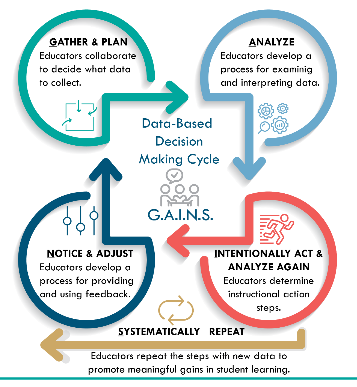 